          Obecní knihovna Horní Lideč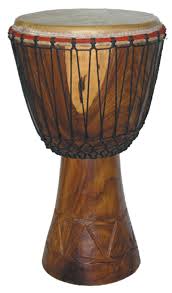                   zve děti i dospělé na prázdninový workshop„Skupinové bubnování a hry s rytmem“                                   s  Lukášem Kamasem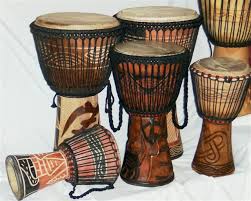                                 Přijďte si vyzkoušet hru na afrických bubnech…Ve čtvrtek 30. července od 17 hodinVstup zdarma, kapacita max. 20 účastníků